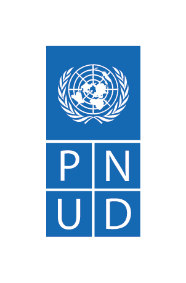 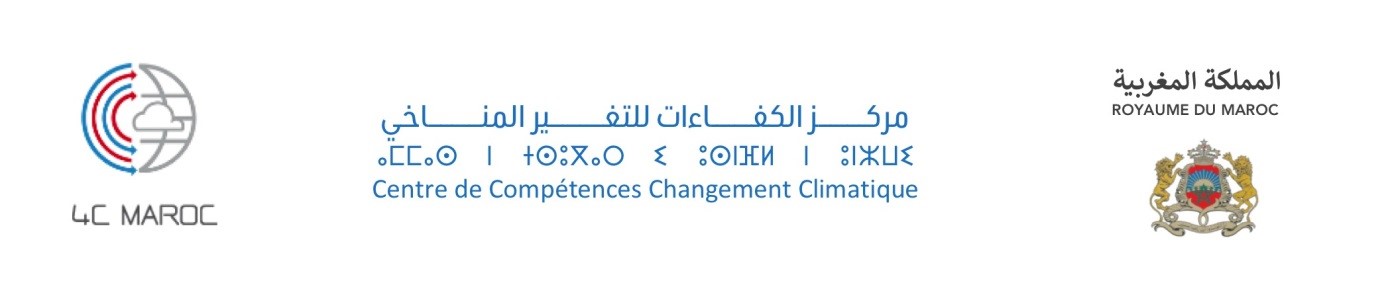 Appel à consultation pour l’animation de 6 ateliers régionaux 
de renforcement des capacités sur la finance climat Date : 8 octobre  2021Pays : MarocDescription de la mission : Appel à consultation pour l’animation de 6 ateliers régionaux 
de renforcement des capacités sur la finance climatTitre du projet : Renforcement opérationnel du 4C MarocLieu d’affectation : Rabat, MarocDate limite de dépôt des candidatures : 22 octobre 2021 à midi
          Les offres seront envoyées par mail à l’adresse suivante : ro4c.maroc@gmail.comToute	demande	d’informations	complémentaires	sera	faite	par	email à : ro4c.maroc@gmail.comContexteAu Maroc, la question climatique représente un enjeu de développement majeur qui doit mobiliser toutes les composantes de la société pour « rendre son territoire et sa population plus résiliente face au changement climatique tout en assurant une transition rapide vers une économie sobre en carbone », tel que préconisé par la vision établie dans la Contribution Déterminée au niveau National (CDN) du pays.Pour relever ces défis, tous les acteurs de la société ont besoin de renforcer leurs capacités à comprendre la nature du problème climatique et à formuler et à mettre en œuvre des actions d’atténuation et d’adaptation et enfin à mobiliser du financement au niveau national et international. Le Centre de Compétences Changement Climatique (4C Maroc), avec l’appui du projet ‘Renforcement Opérationnel du 4C Maroc’ du Programme des Nations Unies pour le Développement, a mis en place une panoplie d’activités de formation dans le cadre de sa Stratégie de Renforcement des Capacités, et ce au profit de tous les acteurs concernés par la question des changements climatiques (secteur public, secteur privé, secteur de la recherche et société civile notamment). Cette stratégie est déployée également au niveau africain dans le cadre de la coopération Sud-Sud qui constitue un pilier du programme d’action du centre.C’est dans ce cadre que le Centre de Compétences en Changement Climatique (4C Maroc), avec l’appui du projet PNUD/ Renforcement opérationnel du centre 4C, lance cet appel à consultation pour l’animation de six ateliers de formation en finance climat au profit des élus et personnes ressources des six régions suivantes du Maroc (un atelier par région) :L'OrientalGuelmime-oued NounBéni Mellal-KhénifraMarrakech-SafiDrâa-TafilaletSouss-MassaObjectif de la missionCette formation a pour principal objectif de doter les personnes-ressources des collectivités territoriales et des délégations régionales des Ministères et organismes publics   des capacités nécessaires à l’identification des sources de financement vert et à l’élaboration de projets de résilience au changement climatique et d’atténuation de gaz à effets de serre (GES). Portée des travauxLe/la consultant(e) est appelé(e) à réaliser les missions suivantes:Mission 1 : préparation d’un projet de programme pour chaque régionPréparer un programme de formation pour chaque région, qui prend en considération ses spécificités, incluant des sessions de présentation du cadre climatique général, l’intérêt et l’opportunité que présente la finance climat, les différents types de fonds disponibles au niveau national et international. Le programme doit également comprendre un volet pratique où les participants sont amenés à examiner des études de cas afin de les initier à la préparation des projets à la finance climat.Identifier quelques projets concrets pour les besoins des études de cas à partir des documents de planification et / ou les études sur le climat réalisés dans les six régions concernées.Préparer des supports de formation (PPT, vidéos, fichiers Excel de calcul de rentabilité des projets, ou autres documents d’appui)Mission 2 : Réalisation des six ateliersAnimation des ateliers, modération des discussions et des travaux de groupes ;Reconstitution des déroulés des six ateliers, incluant l’intérêt apporté par les participants à la question de la finance, leur motivation d’amorcer des initiatives dans ce sens, échanges et discussions, et le compte rendu ;Elaboration du rapport final qui conclut l’activité des six ateliers ; Les dates des ateliers seront communiquées au consultant par l’équipe de gestion du projet.Durée des travaux, livrables, estimation du temps consacré à l’étude Modalités de paiementLe règlement sera effectué en 3 tranches comme suit :40 % après la validation du livrable 2   30% après la validation du livrable 3 30% après la validation du livrable 4Profil de ou des expert(e)sLe/la consultant(e) doit remplir les critères suivants :Diplôme d'études supérieures (Docteur, ingénieur ou équivalent) en changement climatique ou environnement ou toute autre discipline en relation avec le secteur de développement durable.Avoir déjà réalisé des études ou projets relatifs à la lutte contre les changements climatiques au niveau national ;Une bonne expérience dans l’animation des ateliers & formation dans le domaine de la finance climatique ;Avoir déjà élaboré des documents de projets à présenter aux bailleurs de fond internationaux.Présentation de l’offre du contractantLe prestataire est tenu de présenter les documents suivants :Offre Technique détaillant :Tableau de présentation de l’expérience du consultant (voir ci-après) ;Etapes et calendrier de mise en œuvre ;    Une méthodologie de travail ;Le consultant doit présenter l’expérience de ou des expert(e)s en relation avec l’objet de la consultation selon le tableau suivant : Offre Financière :    Une offre financière détaillée spécifiant le nombre d’H/J par étape de chaque phase. Ne pas inclure Les frais du transport et l’hébergement (pris en charge directement par le projet). L’offre financière doit être datée et signée.Evaluation des offres L’évaluation des offres se déroulera en deux temps. i) L’évaluation de l’offre technique qui portera sur les CV des candidats et la note méthodologique et ii) l’évaluation et la comparaison des propositions financières. Phase 1 Analyse technique comparative des offres :Pendant cette phase, une note technique T sur 100 sera attribuée à chaque candidat en fonction du barème suivant :NB : Dans le cas de la présentation de deux experts ou plus, les notations seront complémentaires)Phase 2 : Analyse financière comparative des offres :A l’issue de cette phase, chaque offre financière sera dotée d’une note (F) sur 100 :La note 100 sera attribuée à l’offre valable techniquement et la moins disante. Pour les autres offres, la note sera calculée au moyen de la formule suivante :Phase 3 : Analyse technico-financière :Les notes techniques (T) et financières (F) obtenues pour chaque candidat seront pondérées respectivement par les coefficients suivants :Le Contrat sera adjugé à l’offre ayant obtenu la note « N » la plus élevée. Dépôt des offres Le consultant intéressé est prié d’envoyer dans deux documents séparés:Offre technique : Contenant les éléments précisés dans le point IX du présent document ;Offre financière : Estimation du coût tel que précisé dans point IX du présent document.Les offres seront envoyées par email à l’adresse suivante au plus tard le 22 octobre 2021 à Midi :LivrablesEchéanceEstimation  H/jLivrable 1 : Projet de programme pour les six ateliers2 semaines après la signature du contrat10H/J Animation des ateliersDate à définir avec l’UGP12 H /J Livrable 2 : Rapport des deux premiers ateliersUne semaine après l’animation du deuxième atelier1 H/jLivrable 3 : Rapport des ateliers 3 et 4  Une semaine après l’animation de l’atelier 4. 1 H/JLivrable 4 : Rapport des ateliers 5 et 6 Une semaine après l’animation de  l’atelier 61 H/JTotalTotal25 H /JCritères d’évaluation des offres Expert 1 DiplômeÉtudes ou projets sur L’environnement en général au niveau national.Expérience dans l’animation des ateliers & formation dans le domaine de la finance climatique.Expérience dans l’élaboration des documents de projets à présenter aux bailleurs de fond internationaux. Critères de l’évaluation techniquePointsNote de cadrage de l’atelier et programme Bien détaillée : 20 pointsDétaillée :  10 pointsNon détaillée :  0 points20Profil du consultant Formation académique : Diplôme universitaire supérieur en environnement, changement climatique ou toute autre discipline en relation avec le développement durable.Bac + 5 : 10 pointsMoins de bac +5 : 0 points 10Avoir déjà réalisé des études ou projets sur l’environnement en général au niveau national.≥ 10 études/projets : 25 points,10 ≥ études/projets ≥ 5 : 15 points ;Moins que 5 études/projets : 0 points25Une bonne expérience dans l’animation des ateliers & formation dans le domaine de la finance climatique. ≥ 5 références : 20 points,5 ≤ nombre <3 : 10 pointsMoins de 3 : 0 points25Avoir déjà élaboré des documents de projets à présenter aux bailleurs de fond internationaux.≥ 10 références : 20 points,10 ≤ nombre <5 : 10 pointsMoins de 5 : 0 points20Total100Important : Seront systématiquement éliminées à l’issue de cette phase toutes les offres ayant obtenu : Une note technique inférieure à la note technique minimale de 70 points qui représente 70% de la note maximal des offres techniques (100 points).Les offres techniques seront évaluées sur la base de leur degré de réponse aux Termes de référence.F= 100 *(Pmin /P)  P : Prix de l’offre Pmin : Prix de l’offre valable techniquement et la moins disant.N= 0,8 * T + 0,2* F80% pour l’offre technique 20% pour l’offre financière